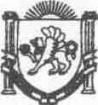 Республика КрымНижнегорский район Администрация Чкаловского сельского поселенияРАСПОРЯЖЕНИЕ№25-ОД13.04.2023г.                                                                                                         с.Чкалово  Об утверждении отчета о результатах внутреннего муниципального финансового контроля в администрации Чкаловского сельского поселения Нижнегорского района Республики Крым на 01.04.2023 годаВ соответствии с бюджетным кодексом Российской Федерации, Федеральным законом от 06.12.2011 № 402-ФЗ «О бухгалтерском учете», Администрации Чкаловского сельского поселения Нижнегорского района Республики Крым:1.Утвердить отчет о результатах внутреннего муниципального финансового контроля в администрации Чкаловского сельского поселения Нижнегорского района Республики Крым на 01.04.2023 года согласно приложению №1.2.Утвердить акт проведения внутреннего муниципального финансового контроля в Администрации Чкаловского сельского поселения Нижнегорского района Республики Крым, приложение №2.2.Настоящее распоряжение вступает в силу после опубликования и размещения на информационном стенде в здании администрации Чкаловского сельского поселения по адресу: с.Чкалово, ул.Центральная, 54-а.3.Настоящее распоряжение вступает в силу с момента подписания.4. Контроль за исполнением настоящего распоряжения оставляю за собой.Председатель Чкаловского сельского совета-глава администрации Чкаловского сельского поселения Халицкая М.Б.Приложение№1 к распоряжению администрации Чкаловского сельского поселения Нижнегорского района Республики Крым от 13.04. 2023 года № 25-ОДОтчет о результатах внутреннего муниципального финансового контроляпо состоянию на "01" апреля 2023 годаНаименование главного администратора бюджетных средств Администрация Чкаловского сельского поселения Нижнегорского района Республики КрымНаименование бюджета: бюджет муниципального образования Чкаловское сельское поселение Нижнегорского района Республики Крым Периодичность: квартальная, годоваяПриложение№2 к распоряжению администрации Чкаловского сельского поселения Нижнегорского района Республики Крым от 13.04. 2023 года № 25-ОДА К Тпроведения внутреннего муниципального финансового контроля в Администрации Чкаловского сельского поселения Нижнегорского района Республики Крымс. Чкалово	13 апреля 2023 годаНа основании плана контрольных мероприятий по осуществлению внутреннего муниципального финансового контроля на 2023 год, утвержденного распоряжением Администрации Чкаловского сельского поселения Нижнегорского района Республики Крым от 30.12.2022 №71-ОД «Об утверждении плана контрольных мероприятий по осуществлению внутреннего муниципального финансового контроля на 2023 год», произведен внутренний финансовый контроль за период с 01.01.2023 года по 31.03.2023 года в администрации Чкаловского сельского поселения.Место и дата составления акта: Администрация Чкаловского сельского поселения Нижнегорского района Республики Крым.Основание проведения проверки: план контрольных мероприятий по осуществлению внутреннего финансового контроля на 2023 год, утвержденного распоряжением Администрации Чкаловского сельского поселения Нижнегорского района Республики Крым от 30.12.2022 № 71-ОД «Об утверждении плана контрольных мероприятий по осуществлению внутреннего муниципального финансового контроля на 2023 год»Наименование должности, фамилии и инициалов ответственного за осуществление проверки по соответствующему вопросу – Председатель Чкаловского сельского совета-глава администрации Чкаловского сельского поселения	Халицкая М.Б. Наименование объекта проверки – главный распорядитель бюджетных средств, код главы по БК - 903, администрация Чкаловского сельского поселения Нижнегорского района Республики Крым.Проверяемый период деятельности объекта- проверки: с 01.01.2023 года по 31.03.2023Срок проведения проверки: Один день.Цель проверки: выявление основных нарушений и связанных с ними рисков порезультатам проверки системы внутреннего контроля.Тема проверки по соответствующему вопросу графика проверки.Проверка остатков денежных средств на лицевых счетах в УФК с остатками выделенных в регистрах учета.Предметы внутреннего контроля:Сводный отчет о состоянии лицевого счета, предоставляемый УФК по Республике Крым через систему СУФД, журналы - операций с безналичными денежными средствами, денежные документы.Способ проведения проверки – сплошной. Краткая информация об объекте проверки: Администрация Чкаловского сельского поселения взаимодействует с Управлением Федерального казначейства по Республике Крым по вопросам перечисления средств на счета контрагентов безналичным путем.В Управлении Федерального казначейства по Республике Крым администрации Чкаловского сельского поселения Нижнегорского района Республики Крым открыты: 1.Лицевые счета: -лицевой счет главного распорядителя бюджетных средств № 01753206790; -лицевой счет получателя бюджетных средств № 03753206790; -лицевой счет администратора доходов бюджета № 04753206790, -лицевой счет для учета операций со средствами, поступающими во временное распоряжение получателя бюджетных средств № 05753206790. 2. Номер казначейского счета дохода № 03100643000000017500; 3. Номер казначейского счета бюджета № 03231643356314747500;4. Единый казначейский счет (ЕКС) 40102810645370000035.Финансовый контроль операций на лицевых счетах проверен сплошным методом.Учет операций по счетам ведется в Журнале операций №2 «Средства учреждения» с безналичными денежными средствами.Остатки денежных средств на начало и на конец дня на лицевых счетах по выпискам соответствуют данным бухгалтерского учета.Движение денежных средств на лицевых счетах подтверждается выписками УФК по Республике Крым и приложенными к ним заявками на кассовый расход.Наличные денежные средства не имеются.Контроль за соответствием заключаемых договоров с объемами ассигнований и лимитами бюджетных обязательств. Контроль за соблюдением Федерального закона от 05.04.2013 № 44-ФЗ «О контрактной системе в сфере закупок товаров, работ, услуг для обеспечения государственных и муниципальных нужд». Контроль за ведением учета выделенных лимитов бюджетных обязательств, порядка принятых денежных обязательств и расходования бюджетных средств.Способ проведения проверки – выборочный.Учреждение принимает бюджетные обязательства путем заключения государственных контрактов и иных договоров с юридическими лицами, индивидуальными предпринимателями, в соответствии с законом, иными правовыми актами, соглашениями.Договора поставок товаров, работ, услуг, заключаются учреждением в соответствии с нормами Гражданского кодекса Российской Федерации.За проверяемый период закупки у единственного поставщика (подрядчика, исполнителя) осуществлялись учреждением на основании части 1 пункта 4 статьи 93 Федерального закона от 05.04.2013 №44-ФЗ «О контрактной системе в сфере закупок товаров, работ, услуг для обеспечения государственных и муниципальных нужд».В результате проверки договоров установлено следующее:- договора содержат все существенные условия: предмет договора, цена и порядок расчета, обязательства продавца, обязательства покупателя, ответственность сторон, срок действия договора, реквизиты сторон договора.Нарушений не установлено.Контроль за оформлением документов по составлению и предоставлению обоснований расходов бюджета сельского поселения по целевым статьям (муниципальным программам поселения и непрограммным направлениям деятельности) классификации расходов.Способ проведения проверки – сплошной.За проверяемый период учреждением были предоставлены расходные документы – счета на оплату, акты выполненных работ, заявки на кассовый расход, в которых указаны реквизиты контрагента, вид товара, работ, услуг, цена и стоимость.Расходы соответствуют видам расходов, разделам, подразделам, целевым статьям классификации расходов бюджета муниципального образования Чкаловское сельское поселение Нижнегорского района Республики Крым и утвержденным плановым назначениям.В администрации Чкаловского сельского поселения разработано и действует 4 муниципальные программы.Проведенным анализом исполнения сметы расходов по кодам экономической классификации превышение кассовых расходов над лимитами бюджетных обязательств не установлено.Формирование, составление и представление бюджетной отчетности и сводной бюджетной отчетностиСпособ проведения проверки – выборочный.Квартальная бюджетная отчетность по состоянию на 01.04.2021 на проверку представлена в соответствии с Приказом МФ РФ от 28.12.2010 N 191н «Об утверждении инструкции о порядке составления и представления годовой, квартальной и месячной отчетности об исполнении бюджетов бюджетной системы Российской Федерации».За проверяемый период на 01.04.2023 учреждением были предоставлены выборочно следующие документы:Отчет об исполнении бюджета (ф. 0503117);Отчет об исполнении бюджета главного распорядителя бюджетных средств (ф. 0503127).В результате проверки установлено, что формы бюджетной отчетности составлены с соблюдением требований Федерального закона от 06.12.2011 №402-ФЗ «О бухгалтерском учете» и приказа Министерства финансов Российской Федерации от 28.12.2010 №191н «Об утверждении Инструкции о порядке составления и представления годовой, квартальной и месячной отчетности об исполнении бюджетов бюджетной системы Российской Федерации», данные достоверны и содержат всю необходимую информацию. Нарушений в ходе проверки не установлено.Проверка правильности составления первичных документов: табель учета рабочего времени и расчет о предоставлении отпуска работникам. Правильность заполнения расчетов на оплату труда.Способ проведения проверки – выборочный.Оплата труда работников учреждений осуществляется в соответствии с Положениями установленные:- решением 31-й сессии Чкаловского сельского совета Нижнегорского района Республики Крым 2-го созыва от 09.12.2022 года №4 «Об утверждении Положений об оплате труда выборного должностного лица местного самоуправления Чкаловского сельского поселения Нижнегорского района Республики Крым», -решением 31-й сессии Чкаловского сельского совета Нижнегорского района Республики Крым 2-го созыва от 09.12.2022 года №5 «Об утверждении Положения об оплате труда муниципальных служащих Чкаловского сельского поселения  Нижнегорского района Республики Крым»;- решением 31-й сессии Чкаловского сельского совета Нижнегорского района Республики Крым 2-го созыва от 09.12.2022 года №6 «Об утверждении Положения об оплате труда инспектора по учету и бронированию военнообязанных на территории Чкаловского сельского поселения  Нижнегорского района Республики Крым».Расходы на заработную плату учитываются по КОСГУ 211 «Заработная плата»;Взносы по обязательному социальному страхованию на выплаты денежного содержания учитываются по КОСГУ 213 «Начисления на выплаты по оплате труда»Аналитический учет расчетов по оплате труда ведется в журнале операций №6 расчетов по оплате труда (ф.0301010). В нем отражаются операции по счету 1 302 11 000 «Расчеты по заработной плате».-Заработная плата включает:должностные оклады по занимаемой должности;ежемесячные и иные дополнительные выплаты.К ежемесячным и дополнительным выплатам относятся;ежемесячная надбавка к должностному окладу – за особые условия муниципальной службы;-ежемесячная надбавка к должностному окладу – за классный чин;-единовременная выплата при предоставлении ежегодного оплачиваемого отпуска и материальная помощь, выплачиваемая за счет средств фонда оплаты труда муниципальных учреждений.Заработная плата работников учреждений начисляется на основании табелей учета рабочего времени и согласно штатного расписания, в соответствии с утвержденным Положением об оплате труда.В проверяемом периоде выплата заработной платы производилась два раза в месяц, что не нарушает действующее законодательство.При выборочной проверке начисления и выплаты заработной платы нарушений не установлено.Руководитель рабочей группы –Председатель Чкаловского сельского совета-глава администрации Чкаловского сельского поселения	Халицкая М.Б. Члены рабочей группы	       Рыбак Е.В.Цекут К.В. Цекут М.В.Акт составлен в 2-х экземплярах.С актом ознакомлена, экземпляр акта на 5 листах получилаЗаведующий сектором Цекут М.В.№ п/пНаименование объекта финансовогоконтроляНаименование объекта финансовогоконтроляТема контрольного мероприятияТема контрольного мероприятияМетод  контроляМетод  контроляПроверяемый периодСрок проведения контрольногомероприятияСрок проведения контрольногомероприятияСрок проведения контрольногомероприятияИсполнительВыявление в ходе контрольного мероприятия нарушения и замечанияВыявление в ходе контрольного мероприятия нарушения и замечанияИнформация о принятых мерах по устранению выявленных нарушений и замечаний, о наказанияхИнформация о принятых мерах по устранению выявленных нарушений и замечаний, о наказаниях1Администрация Чкаловскогосельского поселенияАдминистрация Чкаловскогосельского поселенияПроверка остатков денежных средств на лицевых счетах в УФК с остаткамивыделенных в регистрах учетаПроверка остатков денежных средств на лицевых счетах в УФК с остаткамивыделенных в регистрах учетасплошнойсплошной13 апреля 202313 апреля 202313 апреля 202313 апреля 2023Председатель Чкаловского сельского совета-глава администрации Чкаловского сельского поселенияНарушения не выявлены. Остатки денежных средств на начало и на конец дня на лицевых счетах по выпискам соответствуют данным бухгалтерского учета.Нарушения не выявлены. Остатки денежных средств на начало и на конец дня на лицевых счетах по выпискам соответствуют данным бухгалтерского учета.Информация о принятых мерах по устранению выявленных нарушений и замечаний, о наказанияхИнформация о принятых мерах по устранению выявленных нарушений и замечаний, о наказаниях2Администрация Чкаловскогосельского поселенияАдминистрация Чкаловскогосельского поселенияКонтроль за соответствием заключаемых договоров с объемами ассигнований илимитами бюджетных обязательств. Контроль за соблюдением Федерального закона от 05.04.2013 № 44-ФЗ «О контрактной системе в сфере закупок товаров, работ, услуг для обеспечения государственных и муниципальных нужд». Контроль за ведением учета выделенных лимитов бюджетных обязательств, порядка принятия денежных обязательств и расходования бюджетныхКонтроль за соответствием заключаемых договоров с объемами ассигнований илимитами бюджетных обязательств. Контроль за соблюдением Федерального закона от 05.04.2013 № 44-ФЗ «О контрактной системе в сфере закупок товаров, работ, услуг для обеспечения государственных и муниципальных нужд». Контроль за ведением учета выделенных лимитов бюджетных обязательств, порядка принятия денежных обязательств и расходования бюджетныхвыборочныйвыборочный13 апреля 202313 апреля 202313 апреля 202313 апреля 2023Председатель Чкаловского сельского совета-глава администрации Чкаловского сельского поселения, Нарушения не выявлены. Размещен план закупок, план-график закупок, а также ежемесячно размещается информация по исполнению контрактов.Нарушения не выявлены. Размещен план закупок, план-график закупок, а также ежемесячно размещается информация по исполнению контрактов.3Администрация Чкаловскогосельского поселенияКонтроль за оформлением документов посоставлению и предоставлению обоснований расходов бюджета сельского поселения по целевым статьям (муниципальным программам поселения и непрограммным направлениям деятельности) классификации расходовКонтроль за оформлением документов посоставлению и предоставлению обоснований расходов бюджета сельского поселения по целевым статьям (муниципальным программам поселения и непрограммным направлениям деятельности) классификации расходовКонтроль за оформлением документов посоставлению и предоставлению обоснований расходов бюджета сельского поселения по целевым статьям (муниципальным программам поселения и непрограммным направлениям деятельности) классификации расходовКонтроль за оформлением документов посоставлению и предоставлению обоснований расходов бюджета сельского поселения по целевым статьям (муниципальным программам поселения и непрограммным направлениям деятельности) классификации расходовсплошной13 апреля 202313 апреля 202313 апреля 202313 апреля 2023Председатель Чкаловского сельского совета-глава администрации Чкаловского сельского поселенияПредседатель Чкаловского сельского совета-глава администрации Чкаловского сельского поселенияПроведенным	анализом исполнения сметы расходов по кодам экономической классификации превышение кассовых расходов над лимитамибюджетных   обязательств не установлено.4Администрация Чкаловскогосельского поселенияФормирование, составление и предоставление бюджетной отчетностиФормирование, составление и предоставление бюджетной отчетностиФормирование, составление и предоставление бюджетной отчетностиФормирование, составление и предоставление бюджетной отчетностивыборочный13 апреля 202313 апреля 202313 апреля 202313 апреля 2023Председатель Чкаловского сельского совета-глава администрации Чкаловского сельского поселенияПредседатель Чкаловского сельского совета-глава администрации Чкаловского сельского поселенияЗамечаний по формированию форм бюджетной отчетности не выявлено5Администрация Чкаловскогосельского поселенияПроверка правильности составления первичных документов:табель учета рабочего времени и расчет о предоставлении отпуска работников.Правильность заполнения расчетов на оплату трудаПроверка правильности составления первичных документов:табель учета рабочего времени и расчет о предоставлении отпуска работников.Правильность заполнения расчетов на оплату трудавыборочныйвыборочныйвыборочный13 апреля 202313 апреля 202313 апреля 202313 апреля 2023Председатель Чкаловского сельского совета-глава администрации Чкаловского сельского поселенияПредседатель Чкаловского сельского совета-глава администрации Чкаловского сельского поселенияОшибок не выявлено. В проверяемом периоде (с 01.01.2023 по 31.03.2023) не выявлены ошибки при заполнении первичных документов.